Programma maandag/dinsdag 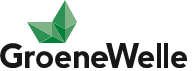  MICROROOSTER MICROROOSTER MICROROOSTER 2016-2017Hoefsmid HS31Hoefkennis 2016-2017 2016-2017LesWeekOnderwerpOpdrachten/ huiswerk6 sept36XXXXXXXX13 sept37XXXXXXXX20 sept38XXXXXXXX27 sep39XXXXXXXX04 okt40XXXXXXXX11 okt41XXXXXXXX18 okt42HERFSTVAKANTIE25 okt43Introductie01 nov44Botweefsel/botgroei08 nov45Botten/beenderen benoemen15 nov46Gewrichten22 nov47Pezen en banden29 nov48Slijmbeurs/peesschede6 dec49Bloedvaten en zenuwen13 dec50PraktijklesHoefmapping20 dec51Afsluiting52Kerstvakantie1Kerstvakantie10 jan2Uitwendige hoornschoen17 jan3Hoeflederhuid24 jan4Hoorn31 jan5Hoefmechanisme07 feb6Hoefmechanisme14 feb7Afsluiting8Voorjaarsvakantie28 feb9HoefvormenOpdracht hoefvormen07 mrt10HoefvormenOpdracht hoefvormen14 mrt11Presentatie posters hoefvormenDeadline inleveren opdracht hoefvormen21 mrt12Voetas28 mrt13Standen voorbeen04 april14Standen achterbeen11 april15Been-en voetstandenOpdracht verslag been- en voetstanden18 april16Been-en voetstandenOpdracht verslag been- en voetstanden17Meivakantie02 mei18Been-en voetstandenDeadline Opdracht verslag been- en voetstanden09 mei19Presentaties verslag casus16 mei20Presentaties verslag casus23 mei21PraktijklesChecklist paardenhoeven30 mei22Video paardOpdracht video06 juni23Video paardOpdracht video13 juni24Video paardOpdracht video20 juni25Video paardDeadline inleveren Opdracht video27 juni26EINDTOETS LEERJAAR 104 juli27Films bekijken11 juli2818 juli29XXXX30ZOMERVAKANTIE